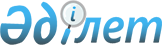 О внесении изменений в решение районного маслихата от 25 декабря 2017 года № 203 "О бюджетах сельских округов на 2018-2020 годы"
					
			Утративший силу
			
			
		
					Решение Махамбетского районного маслихата Атырауской области от 4 декабря 2018 года № 290. Зарегистрировано Департаментом юстиции Атырауской области 7 декабря 2018 года № 4284. Утратило силу решением Махамбетского районного маслихата от 22 января 2019 года № 318 (вводится в действие по истечении десяти кадендарных дней после дня его первого официального опубликования).
      Сноска. Утратило силу решением Махамбетского районного маслихата от 22.01.2019 № 318 (вводится в действие по истечении десяти кадендарных дней после дня его первого официального опубликования).
      В соответствии со статьей 109-1 Бюджетного кодекса Республики Казахстан от 4 декабря 2008 года, статьей 6 Закона Республики Казахстан от 23 января 2001 года "О местном государственном управлении и самоуправлении в Республике Казахстан" и рассмотрев предложение районного акимата об уточнении бюджетов сельских округов на 2018-2020 годы, районный маслихат РЕШИЛ:
      1. Внести в решение районного маслихата от 25 декабря 2017 года № 203 "О бюджетах сельских округов на 2018-2020 годы" (зарегистрировано в реестре государственной регистрации нормативных правовых актов за № 4042, опубликовано 18 января 2018 года в эталонном контрольном банке нормативных правовых актов Республики Казахстан) следующие изменения:


      в пункте 2:
      в подпункте 1):
      цифры "96 024" заменить цифрами "98 870";
      цифры "24 280" заменить цифрами "25 380";
      цифры "53 608" заменить цифрами "55 354";
      в подпункте 2):
      цифры "96 024" заменить цифрами "98 870".
      в пункте 3:
      в подпункте 1):
      цифры "62 813" заменить цифрами "65 003";
      цифры "5 907" заменить цифрами "8 179";
      цифры "55 023" заменить цифрами "54 941";
      в подпункте 2):
      цифры "62 813" заменить цифрами "65 003". 
      в пункте 4:
      в подпункте 1):
      цифры "83 175" заменить цифрами "83 099";
      цифры "7 207" заменить цифрами "6 651";
      цифры "75 684" заменить цифрами "76 164";
      в подпункте 2):
      цифры "83 175" заменить цифрами "83 099".
      в пункте 5:
      в подпункте 1):
      цифры "77 765" заменить цифрами "76 809";
      цифры "3 646" заменить цифрами "2 709";
      цифры "74 119" заменить цифрами "74 100";
      в подпункте 2):
      цифры "77 765" заменить цифрами "76 809".
      в пункте 6:
      в подпункте 1):
      цифры "507 306" заменить цифрами "517 309";
      цифры "429 869" заменить цифрами "439 872";
      в подпункте 2):
      цифры "507 306" заменить цифрами "517 309".
      в пункте 7:
      в подпункте 1):
      цифры "60 659" заменить цифрами "60 359";
      цифры "55 637" заменить цифрами "55 337";
      в подпункте 2):
      цифры "60 659" заменить цифрами "60 359"
      пункт 8-1 изложить новой редакции:
      "Учесть, что в бюджетах сельских округов на 2018 год предусмотрены текущие целевые трансферты из районного бюджета в сумме 59 610 тысяч тенге, в том числе:
      11 456 тысяч тенге – на текущее содержание организаций образования Алмалинского сельского округа;
      3 917 тысяч тенге - на текущие затраты аппаратов акимов сельских округов, в том числе:
      в Алмалинском сельском округе – 1 746 тысяч тенге;
      в Бейбарыском сельском округе – 1 260 тысяч тенге;
      в Махамбетском сельском округе - 911 тысяч тенге;
      341 тысяч тенге – на приватизацию и управления коммунальным имуществом, в том числе:
      в Есболском сельском округе – 281 тысяч тенге;
      в Махамбетском сельском округе - 60 тысяч тенге;
      1 498 тысяч тенге – на разработку проектно-сметной документации для капитального ремонта объектов образования Бейбарыского сельского округа;
      1 039 тысяч тенге – на текущее содержание организаций социальной защиты Сарайчиковского сельского округа;
      1 888 тысяч тенге – на обеспечение санитарии населенных пунктов, в том числе:
      в Баксайском сельском округе – 388 тысяч тенге;
      в Махамбетском сельском округе – 1 500 тысяч тенге;
      14 136 тысяч тенге – на благоустройство и озеленение населенных пунктов, в том числе:
      в Есболском сельском округе – 171 тысяч тенге;
      в Махамбетском сельском округе – 12 936 тысяч тенге;
      в Сарайчиковском сельском округе -1 029 тысяч тенге;
      9 450 тысяч тенге – на текущие затраты организаций культуры, в том числе:
      в Есболском сельском округе – 150 тысяч тенге;
      в Алмалинском сельском округе – 4 457 тысяч тенге;
      в Бейбарыском сельском округе – 243 тысяч тенге;
      в Махамбетском сельском округе – 4 600 тысяч тенге;
      7 140 тысяч тенге – на материально-техническое оснащение организаций культуры Махамбетского сельского округа;
      5 160 тысяч тенге – на проведение работ по подготовке к зимнему периоду, в том числе:
      Алгинскому сельскому округу - 400 тысяч тенге,
      Алмалинскому сельскому округу – 400 тысяч тенге,
      Баксайскому сельскому округу - 390 тысяч тенге,
      Бейбарыскому сельскому округу – 1 080 тысяч тенге,
      Есболскому сельскому округу – 750 тысяч тенге,
      Махамбетскому сельскому округу – 1 700 тысяч тенге,
      Сарайчиковскому сельскому округу - 440 тысяч тенге,
      3 585 тысяч тенге – на освещение улиц населенных пунктов, в том числе:
      Бейбарыскому сельскому округу - 473 тысяч тенге;
      Махамбетскому сельскому округу – 3 112 тысяч тенге.".
      2. Приложения 1, 4, 7, 10, 13 ,16 ,19 указанного решения изложить в новой редакции согласно приложениям 1, 2, 3, 4, 5, 6, 7 к настоящему решению.
      3. Контроль за исполнением настоящего решения возложить на председателя постоянной комиссии районного маслихата по вопросам соблюдения законодательства, экономики и бюджета, финансов (Б. Рахметов).
      4. Настоящее решение вводится в действие с 1 января 2018 года. Бюджет Алгинского сельского округа на 2018года Бюджет Алмалинского сельского округа на 2018год Бюджет Баксайского сельского округа на 2018год Бюджет Бейбарыского сельского округа на 2018год Бюджет Есболского сельского округа на 2018год Бюджет Махамбетского сельского округа на 2018год Бюджет Сарайчиковского сельского округа на 2018год
					© 2012. РГП на ПХВ «Институт законодательства и правовой информации Республики Казахстан» Министерства юстиции Республики Казахстан
				
      Председатель внеочередной
32-сессии районного маслихата

Б. Рахметов

      Секретарь районного маслихата

М. Мырзашев
Приложение 1 к решению районного маслихата от 4 декабря 2018 года № 290Приложение 1 к решению районного Маслихата от 25 декабря 2017 года № 203
Категория
Категория
Категория
Категория
Сумма тыс.тенге
Класс
Класс
Класс
Сумма тыс.тенге
Подкласс
Подкласс
Сумма тыс.тенге
Наименование
І. Доходы
59690
1
Налоговые поступления
3047
01
Подоходный налог
1192
2
Индивидуальный подоходный налог
1192
04
Hалоги на собственность
1855
1
Hалоги на имущество
26
3
Земельный налог
100
4
Hалог на транспортные средства
1729
05
Внутренние налоги на товары, работы и услуги
4
Сборы за ведение предпринимательской и профессиональной деятельности
2
Неналоговые поступления
1761
01
Доходы от государственной собственности
77
1
Поступления части чистого дохода государственных предприятий
4
Доходы на доли участия в юридических силах, находящиеся в государственной собственности
5
Доходы от аренды имущества, находящегося в государственной собственности
77
04
Штрафы, пени, санкции, взыскания, налагаемые государственными учреждениями, финансируемыми из государственного бюджета, а также содержащимися и финансируемыми из бюджета (сметы расходов) Национального Банка Республики Казахстан
1
Штрафы, пени, санкции, взыскания, налагаемые государственными учреждениями, финансируемыми из государственного бюджета, а также содержащимися и финансируемыми из бюджета (сметы расходов) Национального Банка РеспубликиКазахстан, за исключением поступлений от организаций нефтяного сектора
06
Прочие неналоговые поступления
1684
1
Прочие неналоговые поступления
1684
3
Поступления от продажи основного капитала
01
Продажа государственного имущества, закрепленного за государственными учреждениями
1
Продажа государственного имущества, закрепленного за государственными учреждениями
4
Поступления трансфертов
54882
02
Трансферты из вышестоящих органов государственного управления
54882
3
Трансферты из районного (города областного значения) бюджета
54882
Функциональная 

группа
Функциональная 

группа
Функциональная 

группа
Функциональная 

группа
Сумма тыс.тенге
Администратор
Администратор
Администратор
Сумма тыс.тенге
Программа
Программа
Сумма тыс.тенге
Наименование
II. Затраты
59690
01
Государственные услуги общего характера
17037
124
Аппарат акима района в городе, города районного значения, поселка,села,сельского округа
17037
001
Услуги по обеспечению деятельности акима района в городе, города районного значения,поселка, села, сельского округа
16631
022
Капитальные расходы государственного органа 
032
Капитальные расходы подведомственных государственных учреждений и организаций
406
04
Образование
28882
124
Аппарат акима района в городе, города районного значения, поселка, села,сельского округа
28882
004
Дошкольное воспитание и обучение и организация медицинского обслуживания в организациях дошкольного воспитания и обучения
28882
124
Аппарат акима района в городе, города районного значения, поселка, села,сельского округа
005
Организация бесплатного подвоза учащихся до ближайшей школы и обратно в сельской местности
05
Здравоохранение
124
Аппарат акима района в городе, города районного значения, поселка, села,сельского округа
002
Организация в экстренных случаях доставки тяжелобольных людей до ближайшей организации здравоохранения, оказывающей врачебную помощь
06
Социальная помощь и социальное обеспечение
124
Аппарат акима района в городе, города районного значения, поселка, села,сельского округа
003
Оказание социальнойпомощи нуждающимся гражданам на дому
07
Жилищно-коммунальное хозяйство
3212
124
Аппарат акима района в городе, города районного значения, поселка, села,сельского округа
007
Организация сохранения государственного жилищного фонда города районного значения, поселка, села, сельского округа
124
Организация сохранения государственного жилищного фонда города районного значения, поселка, села, сельского округа
014
Организация водоснабжения населенных пунктов
124
Аппарат акима района в городе, города районного значения, поселка, села,сельского округа
3212
008
Освещение улиц населенных пунктов
692
009
Обеспечение санитарии населенных пунктов
198
010
Содержание мест захоронений и погребение безродных
011
Благоустройство и озеленение населенных пунктов
2322
08
Культура, спорт, туризм и информационное пространство
8231
124
Аппарат акима района в городе, города районного значения, поселка, села,сельского округа
8231
006
Поддержка культурно-досуговойработы на местном уровне
8231
12
Транспорт и коммуникации
124
Аппарат акима района в городе, города районного значения, поселка, села,сельского округа
013
Обеспечение функционирования автомобильных дорог в городах районного значения, поселках, селах, сельских округах
13
Прочие
33
124
Аппарат акима района в городе, города районного значения, поселка, села,сельского округа
33
040
Реализация мероприятий для решения вопросов обустройства населенных пунктов в реализацию мер по содействию экономическому развитию регионов в рамках Программы развития регионов до 2020 года
33
15
Трансферты 
2295
124
Аппарат акима района в городе, города районного значения, поселка, села,сельского округа
2295
051
Целевые текущие трансферты из нижестоящего бюджета на компенсацию потерь вышестоящего бюджета в связи с изменением законодательства
2295
III. Чистое бюджетное кредитование
Бюджетные кредиты
Категория
Категория
Категория
Категория
Сумма тыс.тенге
Класс
Класс
Класс
Сумма тыс.тенге
Подкласс
Подкласс
Сумма тыс.тенге
Наименование
Погашение бюджетных кредитов
5
Погашение бюджетных кредитов
01
Погашение бюджетных кредитов
1
Погашение бюджетных кредитов, выданных из государственного бюджета
Функциональная

группа
Функциональная

группа
Функциональная

группа
Функциональная

группа
Сумма тыс.тенге
Администратов
Администратов
Администратов
Сумма тыс.тенге
Программа
Программа
Сумма тыс.тенге
Наименование
ІV. Сальдо по операциям с финансовыми активами
Приобретение финансовых активов
13
Прочие
Категория
Категория
Категория
Категория
Сумма тыс.тенге
Класс
Класс
Класс
Сумма тыс.тенге
Подкласс
Подкласс
Сумма тыс.тенге
Наименование
Поступления от продажи финансовых активов государства
6
Поступления от продажи финансовых активов государства 
01
Поступления от продажи финансовых активов государства 
1
Поступления от продажи финансовых активов внутри страны 
Категория 
Категория 
Категория 
Категория 
Сумма тыс.тенге
Класс 
Класс 
Класс 
Сумма тыс.тенге
Подкласс
Подкласс
Сумма тыс.тенге
Наименование
V. Дефицит (профицит) бюджета
VI. Финансирование дефицита (использование профицита) бюджета 
7
Поступление займов
01
Внутренние государственные займы
2
Договоры займа
Категория
Категория
Категория
Категория
Сумма тыс.тенге
Класс
Класс
Класс
Сумма тыс.тенге
Подкласс
Подкласс
Сумма тыс.тенге
Наименование
8
Используемые остатки бюджетных средств
01
Остатки бюджетных средств 
1
Свободные остатки бюджетных средствПриложение 2 к решению районного маслихата от 4 декабря 2018 года № 290Приложение 4 к решению районного маслихата от 22 декабря 2017 года № 203
Категория
Категория
Категория
Категория
Сумма тыс.тенге
Класс
Класс
Класс
Сумма тыс.тенге
Подкласс
Подкласс
Сумма тыс.тенге
Наименование
І. Доходы
98870
1
Налоговые поступления
25380
01
Подоходный налог
10815
2
Индивидуальный подоходный налог
10815
04
Hалоги на собственность
14565
1
Hалоги на имущество
142
3
Земельный налог
1808
4
Hалог на транспортные средства
12615
05
Внутренние налоги на товары, работы и услуги
4
Сборы за ведение предпринимательской и профессиональной деятельности
2
Неналоговые поступления
18136
01
Доходы от государственной собственности
1
Поступления части чистого дохода государственных предприятий
4
Доходы на доли участия в юридических силах, находящиеся в государственной собственности
5
Доходы от аренды имущества, находящегося в государственной собственности
04
Штрафы, пени, санкции, взыскания, налагаемые государственными учреждениями, финансируемыми из государственного бюджета, а также содержащимися и финансируемыми из бюджета (сметы расходов) Национального Банка Республики Казахстан
1
Штрафы, пени, санкции, взыскания, налагаемые государственными учреждениями, финансируемыми из государственного бюджета, а также содержащимися и финансируемыми из бюджета (сметы расходов) Национального Банка РеспубликиКазахстан, за исключением поступлений от организаций нефтяного сектора
06
Прочие неналоговые поступления
18136
1
Прочие неналоговые поступления
18136
3
Поступления от продажи основного капитала
01
Продажа государственного имущества, закрепленного за государственными учреждениями
1
Продажа государственного имущества, закрепленного за государственными учреждениями
4
Поступления трансфертов
55354
02
Трансферты из вышестоящих органов государственного управления
55354
3
Трансферты из районного (города областного значения) бюджета
55354
Функциональная 

группа
Функциональная 

группа
Функциональная 

группа
Функциональная 

группа
Сумма тыс.тенге
Администратор
Администратор
Администратор
Сумма тыс.тенге
Программа
Программа
Сумма тыс.тенге
Наименование
II. Затраты
98870
01
Государственные услуги общего характера
22128
124
Аппарат акима района в городе, города районного значения, поселка, села,сельского округа
22128
001
Услуги по обеспечению деятельности акима района в городе, города районного значения,поселка, села, сельского округа
22128
022
Капитальные расходы государственного органа 
032
Капитальные расходы подведомственных государственных учреждений и организаций
04
Образование
44555
124
Аппарат акима района в городе, города районного значения, поселка, села,сельского округа
44555
004
Дошкольное воспитание и обучение и организация медицинского обслуживания в организациях дошкольного воспитания и обучения
44555
124
Аппарат акима района в городе, города районного значения, поселка, села,сельского округа
005
Организация бесплатного подвоза учащихся до ближайшей школы и обратно в сельской местности
05
Здравоохранение
124
Аппарат акима района в городе, города районного значения, поселка, села,сельского округа
002
Организация в экстренных случаях доставки тяжелобольных людей до ближайшей организации здравоохранения, оказывающей врачебную помощь
06
Социальная помощь и социальное обеспечение
2166
124
Аппарат акима района в городе, города районного значения, поселка, села,сельского округа
2166
003
Оказание социальнойпомощи нуждающимся гражданам на дому
2166
07
Жилищно-коммунальное хозяйство
2257
124
Аппарат акима района в городе, города районного значения, поселка, села,сельского округа
007
Организация сохранения государственного жилищного фонда города районного значения, поселка, села, сельского округа
124
Организация сохранения государственного жилищного фонда города районного значения, поселка, села, сельского округа
380
014
Организация водоснабжения населенных пунктов
380
124
Аппарат акима района в городе, города районного значения, поселка, села,сельского округа
1877
008
Освещение улиц населенных пунктов
1125
009
Обеспечение санитарии населенных пунктов
530
010
Содержание мест захоронений и погребение безродных
011
Благоустройство и озеленение населенных пунктов
222
08
Культура, спорт, туризм и информационное пространство
11021
124
Аппарат акима района в городе, города районного значения, поселка, села,сельского округа
11021
006
Поддержка культурно-досуговойработы на местном уровне
11021
12
Транспорт и коммуникации
12081
124
Аппарат акима района в городе, города районного значения, поселка, села,сельского округа
12081
013
Обеспечение функционирования автомобильных дорог в городах районного значения, поселках, селах, сельских округах
045
Капитальный и средний ремонт автомобильных дорог в городах районного значения, селах, поселках, сельских округах
12081
13
Прочие
2355
124
Аппарат акима района в городе, города районного значения, поселка, села,сельского округа
2355
040
Реализация мероприятий для решения вопросов обустройства населенных пунктов в реализацию мер по содействию экономическому развитию регионов в рамках Программы развития регионов до 2020 года
2355
15
Трансферты
2307
124
Аппарат акима района в городе, города районного значения, поселка, села,сельского округа
2307
051
Целевые текущие трансферты из нижестоящего бюджета на компенсацию потерь вышестоящего бюджета в связи с изменением законодательства
2307
III. Чистое бюджетное кредитование
Бюджетные кредиты
Категория
Категория
Категория
Категория
Сумма тыс.тенге
Класс
Класс
Класс
Сумма тыс.тенге
Подкласс
Подкласс
Сумма тыс.тенге
Наименование
Погашение бюджетных кредитов
5
Погашение бюджетных кредитов
01
Погашение бюджетных кредитов
1
Погашение бюджетных кредитов, выданных из государственного бюджета
Функциональная

группа
Функциональная

группа
Функциональная

группа
Функциональная

группа
Сумма тыс.тенге
Администратов 
Администратов 
Администратов 
Сумма тыс.тенге
Программа
Программа
Сумма тыс.тенге
Наименование
ІV. Сальдо по операциям с финансовыми активами
Приобретение финансовых активов
13
Прочие
Категория
Категория
Категория
Категория
Сумма тыс.тенге
Класс
Класс
Класс
Сумма тыс.тенге
Подкласс
Подкласс
Сумма тыс.тенге
Наименование
Поступления от продажи финансовых активов государства
6
Поступления от продажи финансовых активов государства 
01
Поступления от продажи финансовых активов государства 
1
Поступления от продажи финансовых активов внутри страны 
Категория 
Категория 
Категория 
Категория 
Сумма тыс.тенге
Класс 
Класс 
Класс 
Сумма тыс.тенге
Подкласс
Подкласс
Сумма тыс.тенге
Наименование
V. Дефицит (профицит) бюджета
VI. Финансирование дефицита (использование профицита) бюджета 
7
Поступление займов
01
Внутренние государственные займы
2
Договоры займа
Категория 
Категория 
Категория 
Категория 
Сумма тыс.тенге
Класс 
Класс 
Класс 
Сумма тыс.тенге
Подкласс 
Подкласс 
Сумма тыс.тенге
Наименование
8
Используемые остатки бюджетных средств
01
Остатки бюджетных средств 
1
Свободные остатки бюджетных средств Приложение 3 к решению районного маслихата от 4 декабря 2018 года № 290Приложение 7 к решению районного маслихата от 25 декабря 2017 года № 203
Категория
Категория
Категория
Категория
Сумма тыс.тенге
Класс
Класс
Класс
Сумма тыс.тенге
Подкласс
Подкласс
Сумма тыс.тенге
Наименование
І. Доходы
65003
1
Налоговые поступления
8179
01
Подоходный налог
5178
2
Индивидуальный подоходный налог
5178
04
Hалоги на собственность
3001
1
Hалоги на имущество
33
3
Земельный налог
145
4
Hалог на транспортные средства
2823
05
Внутренние налоги на товары, работы и услуги
4
Сборы за ведение предпринимательской и профессиональной деятельности
2
Неналоговые поступления
1883
01
Доходы от государственной собственности
1
Поступления части чистого дохода государственных предприятий
4
Доходы на доли участия в юридических силах, находящиеся в государственной собственности
5
Доходы от аренды имущества, находящегося в государственной собственности
04
Штрафы, пени, санкции, взыскания, налагаемые государственными учреждениями, финансируемыми из государственного бюджета, а также содержащимися и финансируемыми из бюджета (сметы расходов) Национального Банка Республики Казахстан
1
Штрафы, пени, санкции, взыскания, налагаемые государственными учреждениями, финансируемыми из государственного бюджета, а также содержащимися и финансируемыми из бюджета (сметы расходов) Национального Банка РеспубликиКазахстан, за исключением поступлений от организаций нефтяного сектора
06
Прочие неналоговые поступления
1883
1
Прочие неналоговые поступления
1883
3
Поступления от продажи основного капитала
01
Продажа государственного имущества, закрепленного за государственными учреждениями
1
Продажа государственного имущества, закрепленного за государственными учреждениями
4
Поступления трансфертов
54941
02
Трансферты из вышестоящих органов государственного управления
54941
3
Трансферты из районного (города областного значения) бюджета
54941
Функциональная 

группа
Функциональная 

группа
Функциональная 

группа
Функциональная 

группа
Сумма тыс.тенге
Администратор
Администратор
Администратор
Сумма тыс.тенге
Программа
Программа
Сумма тыс.тенге
Наименование
II. Затраты
65003
01
Государственные услуги общего характера
16745
124
Аппарат акима района в городе, города районного значения, поселка, села,сельского округа
16745
001
Услуги по обеспечению деятельности акима района в городе, города районного значения,поселка, села, сельского округа
16505
022
Капитальные расходы государственного органа 
032
Капитальные расходы подведомственных государственных учреждений и организаций
240
04
Образование
25961
124
Аппарат акима района в городе, города районного значения, поселка, села,сельского округа
25961
004
Дошкольное воспитание и обучение и организация медицинского обслуживания в организациях дошкольного воспитания и обучения
25961
124
Аппарат акима района в городе, города районного значения, поселка, села,сельского округа
005
Организация бесплатного подвоза учащихся до ближайшей школы и обратно в сельской местности
05
Здравоохранение
124
Аппарат акима района в городе, города районного значения, поселка, села,сельского округа
002
Организация в экстренных случаях доставки тяжелобольных людей до ближайшей организации здравоохранения, оказывающей врачебную помощь
06
Социальная помощь и социальное обеспечение
4802
124
Аппарат акима района в городе, города районного значения, поселка, села,сельского округа
4802
003
Оказание социальнойпомощи нуждающимся гражданам на дому
4802
07
Жилищно-коммунальное хозяйство
3931
124
Аппарат акима района в городе, города районного значения, поселка, села,сельского округа
007
Организация сохранения государственного жилищного фонда города районного значения, поселка, села, сельского округа
124
Организация сохранения государственного жилищного фонда города районного значения, поселка, села, сельского округа
014
Организация водоснабжения населенных пунктов
124
Аппарат акима района в городе, города районного значения, поселка, села,сельского округа
3931
008
Освещение улиц населенных пунктов
2729
009
Обеспечение санитарии населенных пунктов
600
010
Содержание мест захоронений и погребение безродных
011
Благоустройство и озеленение населенных пунктов
602
08
Культура, спорт, туризм и информационное пространство
9481
124
Аппарат акима района в городе, города районного значения, поселка, села,сельского округа
9481
006
Поддержка культурно-досуговойработы на местном уровне
9481
12
Транспорт и коммуникации
226
124
Аппарат акима района в городе, города районного значения, поселка, села,сельского округа
226
013
Обеспечение функционирования автомобильных дорог в городах районного значения, поселках, селах, сельских округах
045
Капитальный и средний ремонт автомобильных дорог в городах районного значения, селах, поселках, сельских округах
226
13
Прочие
1817
124
Аппарат акима района в городе, города районного значения, поселка, села,сельского округа
1817
040
Реализация мероприятий для решения вопросов обустройства населенных пунктов в реализацию мер по содействию экономическому развитию регионов в рамках Программы развития регионов до 2020 года
1817
15
Трансферты
2040
124
Аппарат акима района в городе, города районного значения, поселка, села,сельского округа
2040
051
Целевые текущие трансферты из нижестоящего бюджета на компенсацию потерь вышестоящего бюджета в связи с изменением законодательства
2040
III. Чистое бюджетное кредитование
Бюджетные кредиты
Категория
Категория
Категория
Категория
Сумма тыс.тенге
Класс
Класс
Класс
Сумма тыс.тенге
Подкласс
Подкласс
Сумма тыс.тенге
Наименование
Погашение бюджетных кредитов
5
Погашение бюджетных кредитов
01
Погашение бюджетных кредитов
1
Погашение бюджетных кредитов, выданных из государственного бюджета
Функциональная

группа
Функциональная

группа
Функциональная

группа
Функциональная

группа
Сумма тыс.тенге
Администратов 
Администратов 
Администратов 
Сумма тыс.тенге
Программа
Программа
Сумма тыс.тенге
Наименование
ІV. Сальдо по операциям с финансовыми активами
Приобретение финансовых активов
13
Прочие
Категория
Категория
Категория
Категория
Сумма тыс.тенге
Класс
Класс
Класс
Сумма тыс.тенге
Подкласс
Подкласс
Сумма тыс.тенге
Наименование
Поступления от продажи финансовых активов государства
6
Поступления от продажи финансовых активов государства 
01
Поступления от продажи финансовых активов государства 
1
Поступления от продажи финансовых активов внутри страны 
Категория 
Категория 
Категория 
Категория 
Сумма тыс.тенге
Класс 
Класс 
Класс 
Сумма тыс.тенге
Подкласс
Подкласс
Сумма тыс.тенге
Наименование
V. Дефицит (профицит) бюджета
VI. Финансирование дефицита (использование профицита) бюджета 
7
Поступление займов
01
Внутренние государственные займы
2
Договоры займа
Категория 
Категория 
Категория 
Категория 
Сумма тыс.тенге
Класс 
Класс 
Класс 
Сумма тыс.тенге
Подкласс 
Подкласс 
Сумма тыс.тенге
Наименование
8
Используемые остатки бюджетных средств
01
Остатки бюджетных средств 
1
Свободные остатки бюджетных средствПриложение 4 к решению районного маслихата от 4 декабря 2018 года № 290Приложение 10 к решению районного маслихата от 25 декабря 2017 года № 203
Категория
Категория
Категория
Категория
Сумма тыс.тенге
Класс
Класс
Класс
Сумма тыс.тенге
Подкласс
Подкласс
Сумма тыс.тенге
Наименование
І. Доходы
83099
1
Налоговые поступления
6651
01
Подоходный налог
3503
2
Индивидуальный подоходный налог
3503
04
Hалоги на собственность
3148
1
Hалоги на имущество
52
3
Земельный налог
426
4
Hалог на транспортные средства
2670
05
Внутренние налоги на товары, работы и услуги
4
Сборы за ведение предпринимательской и профессиональной деятельности
2
Неналоговые поступления
284
01
Доходы от государственной собственности
70
1
Поступления части чистого дохода государственных предприятий
4
Доходы на доли участия в юридических силах, находящиеся в государственной собственности
5
Доходы от аренды имущества, находящегося в государственной собственности
70
04
Штрафы, пени, санкции, взыскания, налагаемые государственными учреждениями, финансируемыми из государственного бюджета, а также содержащимися и финансируемыми из бюджета (сметы расходов) Национального Банка Республики Казахстан
1
Штрафы, пени, санкции, взыскания, налагаемые государственными учреждениями, финансируемыми из государственного бюджета, а также содержащимися и финансируемыми из бюджета (сметы расходов) Национального Банка РеспубликиКазахстан, за исключением поступлений от организаций нефтяного сектора
06
Прочие неналоговые поступления
214
1
Прочие неналоговые поступления
214
3
Поступления от продажи основного капитала
01
Продажа государственного имущества, закрепленного за государственными учреждениями
1
Продажа государственного имущества, закрепленного за государственными учреждениями
4
Поступления трансфертов
76164
02
Трансферты из вышестоящих органов государственного управления
76164
3
Трансферты из районного (города областного значения) бюджета
76164
Функциональная 

группа
Функциональная 

группа
Функциональная 

группа
Функциональная 

группа
Сумма тыс.тенге
Администратор
Администратор
Администратор
Сумма тыс.тенге
Программа
Программа
Сумма тыс.тенге
Наименование
II. Затраты
83099
01
Государственные услуги общего характера
22340
124
Аппарат акима района в городе, города районного значения, поселка, села,сельского округа
22340
001
Услуги по обеспечению деятельности акима района в городе, города районного значения,поселка, села, сельского округа
20341
022
Капитальные расходы государственного органа 
240
032
Капитальные расходы подведомственных государственных учреждений и организаций
1759
04
Образование
36451
124
Аппарат акима района в городе, города районного значения, поселка, села,сельского округа
36451
004
Дошкольное воспитание и обучение и организация медицинского обслуживания в организациях дошкольного воспитания и обучения
36451
124
Аппарат акима района в городе, города районного значения, поселка, села,сельского округа
005
Организация бесплатного подвоза учащихся до ближайшей школы и обратно в сельской местности
05
Здравоохранение
124
Аппарат акима района в городе, города районного значения, поселка, села,сельского округа
002
Организация в экстренных случаях доставки тяжелобольных людей до ближайшей организации здравоохранения, оказывающей врачебную помощь
06
Социальная помощь и социальное обеспечение
2388
124
Аппарат акима района в городе, города районного значения, поселка, села,сельского округа
2388
003
Оказание социальнойпомощи нуждающимся гражданам на дому
2388
07
Жилищно-коммунальное хозяйство
3468
124
Аппарат акима района в городе, города районного значения, поселка, села,сельского округа
007
Организация сохранения государственного жилищного фонда города районного значения, поселка, села, сельского округа
124
Организация сохранения государственного жилищного фонда города районного значения, поселка, села, сельского округа
71
014
Организация водоснабжения населенных пунктов
71
124
Аппарат акима района в городе, города районного значения, поселка, села,сельского округа
3397
008
Освещение улиц населенных пунктов
2418
009
Обеспечение санитарии населенных пунктов
397
010
Содержание мест захоронений и погребение безродных
011
Благоустройство и озеленение населенных пунктов
582
08
Культура, спорт, туризм и информационное пространство
13116
124
Аппарат акима района в городе, города районного значения, поселка, села,сельского округа
13116
006
Поддержка культурно-досуговойработы на местном уровне
13116
12
Транспорт и коммуникации
124
Аппарат акима района в городе, города районного значения, поселка, села,сельского округа
013
Обеспечение функционирования автомобильных дорог в городах районного значения, поселках, селах, сельских округах
13
Прочие
2489
124
Аппарат акима района в городе, города районного значения, поселка, села,сельского округа
2489
040
Реализация мероприятий для решения вопросов обустройства населенных пунктов в реализацию мер по содействию экономическому развитию регионов в рамках Программы развития регионов до 2020 года
2489
15
Трансферты
2847
124
Аппарат акима района в городе, города районного значения, поселка, села,сельского округа
2847
051
Целевые текущие трансферты из нижестоящего бюджета на компенсацию потерь вышестоящего бюджета в связи с изменением законодательства
2847
III. Чистое бюджетное кредитование
Бюджетные кредиты
Категория
Категория
Категория
Категория
Сумма тыс.тенге
Класс
Класс
Класс
Сумма тыс.тенге
Подкласс
Подкласс
Сумма тыс.тенге
Наименование
Погашение бюджетных кредитов
5
Погашение бюджетных кредитов
01
Погашение бюджетных кредитов
1
Погашение бюджетных кредитов, выданных из государственного бюджета
Функциональная

группа
Функциональная

группа
Функциональная

группа
Функциональная

группа
Сумма тыс.тенге
Администратов 
Администратов 
Администратов 
Сумма тыс.тенге
Программа
Программа
Сумма тыс.тенге
Наименование
ІV. Сальдо по операциям с финансовыми активами
Приобретение финансовых активов
13
Прочие
Категория
Категория
Категория
Категория
Сумма тыс.тенге
Класс
Класс
Класс
Сумма тыс.тенге
Подкласс
Подкласс
Сумма тыс.тенге
Наименование
Поступления от продажи финансовых активов государства
6
Поступления от продажи финансовых активов государства 
01
Поступления от продажи финансовых активов государства 
1
Поступления от продажи финансовых активов внутри страны 
Категория 
Категория 
Категория 
Категория 
Сумма тыс.тенге
Класс 
Класс 
Класс 
Сумма тыс.тенге
Подкласс
Подкласс
Сумма тыс.тенге
Наименование
V. Дефицит (профицит) бюджета
VI. Финансирование дефицита (использование профицита) бюджета 
7
Поступление займов
01
Внутренние государственные займы
2
Договоры займа
Категория 
Категория 
Категория 
Категория 
Сумма тыс.тенге
Класс 
Класс 
Класс 
Сумма тыс.тенге
Подкласс 
Подкласс 
Сумма тыс.тенге
Наименование
8
Используемые остатки бюджетных средств
01
Остатки бюджетных средств 
1
Свободные остатки бюджетных средствПриложение 5 к решению районного маслихата от 4 декабря 2018 года № 290Приложение 13 к решению районного маслихата от 25 декабря 2017 года № 203
Категория
Категория
Категория
Категория
Сумма тыс.тенге
Класс
Класс
Класс
Сумма тыс.тенге
Подкласс
Подкласс
Сумма тыс.тенге
Наименование
І. Доходы
76809
1
Налоговые поступления
2709
01
Подоходный налог
1800
2
Индивидуальный подоходный налог
1800
04
Hалоги на собственность
909
1
Hалоги на имущество
20
3
Земельный налог
116
4
Hалог на транспортные средства
773
05
Внутренние налоги на товары, работы и услуги
4
Сборы за ведение предпринимательской и профессиональной деятельности
2
Неналоговые поступления
01
Доходы от государственной собственности
1
Поступления части чистого дохода государственных предприятий
4
Доходы на доли участия в юридических силах, находящиеся в государственной собственности
5
Доходы от аренды имущества, находящегося в государственной собственности
04
Штрафы, пени, санкции, взыскания, налагаемые государственными учреждениями, финансируемыми из государственного бюджета, а также содержащимися и финансируемыми из бюджета (сметы расходов) Национального Банка Республики Казахстан
1
Штрафы, пени, санкции, взыскания, налагаемые государственными учреждениями, финансируемыми из государственного бюджета, а также содержащимися и финансируемыми из бюджета (сметы расходов) Национального Банка РеспубликиКазахстан, за исключением поступлений от организаций нефтяного сектора
06
Прочие неналоговые поступления
1
Прочие неналоговые поступления
3
Поступления от продажи основного капитала
01
Продажа государственного имущества, закрепленного за государственными учреждениями
1
Продажа государственного имущества, закрепленного за государственными учреждениями
4
Поступления трансфертов
74100
02
Трансферты из вышестоящих органов государственного управления
74100
3
Трансферты из районного (города областного значения) бюджета
74100
Функциональная 

группа
Функциональная 

группа
Функциональная 

группа
Функциональная 

группа
Сумма тыс.тенге
Администратор
Администратор
Администратор
Сумма тыс.тенге
Программа
Программа
Сумма тыс.тенге
Наименование
II. Затраты
76809
01
Государственные услуги общего характера
14494
124
Аппарат акима района в городе, города районного значения, поселка, села,сельского округа
14494
001
Услуги по обеспечению деятельности акима района в городе, города районного значения,поселка, села, сельского округа
14213
022
Капитальные расходы государственного органа 
032
Капитальные расходы подведомственных государственных учреждений и организаций
053
Управление коммунальным имуществом города районного значения, села, поселка, сельского округа
281
04
Образование
43954
124
Аппарат акима района в городе, города районного значения, поселка, села,сельского округа
43954
004
Дошкольное воспитание и обучение и организация медицинского обслуживания в организациях дошкольного воспитания и обучения
43954
124
Аппарат акима района в городе, города районного значения, поселка, села,сельского округа
005
Организация бесплатного подвоза учащихся до ближайшей школы и обратно в сельской местности
05
Здравоохранение
124
Аппарат акима района в городе, города районного значения, поселка, села,сельского округа
002
Организация в экстренных случаях доставки тяжелобольных людей до ближайшей организации здравоохранения, оказывающей врачебную помощь
06
Социальная помощь и социальное обеспечение
1082
124
Аппарат акима района в городе, города районного значения, поселка, села,сельского округа
1082
003
Оказание социальной помощи нуждающимся гражданам на дому
1082
07
Жилищно-коммунальное хозяйство
1916
124
Аппарат акима района в городе, города районного значения, поселка, села,сельского округа
007
Организация сохранения государственного жилищного фонда города районного значения, поселка, села, сельского округа
124
Организация сохранения государственного жилищного фонда города районного значения, поселка, села, сельского округа
109
014
Организация водоснабжения населенных пунктов
109
124
Аппарат акима района в городе, города районного значения, поселка, села,сельского округа
1807
008
Освещение улиц населенных пунктов
1069
009
Обеспечение санитарии населенных пунктов
292
010
Содержание мест захоронений и погребение безродных
011
Благоустройство и озеленение населенных пунктов
446
08
Культура, спорт, туризм и информационное пространство
11031
124
Аппарат акима района в городе, города районного значения, поселка, села,сельского округа
11031
006
Поддержка культурно-досуговойработы на местном уровне
11031
12
Транспорт и коммуникации
124
Аппарат акима района в городе, города районного значения, поселка, села,сельского округа
013
Обеспечение функционирования автомобильных дорог в городах районного значения, поселках, селах, сельских округах
13
Прочие
1284
124
Аппарат акима района в городе, города районного значения, поселка, села,сельского округа
1284
040
Реализация мероприятий для решения вопросов обустройства населенных пунктов в реализацию мер по содействию экономическому развитию регионов в рамках Программы развития регионов до 2020 года
1284
15
Трансферты
3048
124
Аппарат акима района в городе, города районного значения, поселка, села,сельского округа
3048
051
Целевые текущие трансферты из нижестоящего бюджета на компенсацию потерь вышестоящего бюджета в связи с изменением законодательства
3048
III. Чистое бюджетное кредитование
Бюджетные кредиты
Категория
Категория
Категория
Категория
Сумма тыс.тенге
Класс
Класс
Класс
Сумма тыс.тенге
Подкласс
Подкласс
Сумма тыс.тенге
Наименование
Погашение бюджетных кредитов
5
Погашение бюджетных кредитов
01
Погашение бюджетных кредитов
1
Погашение бюджетных кредитов, выданных из государственного бюджета
Функциональная

группа
Функциональная

группа
Функциональная

группа
Функциональная

группа
Сумма тыс.тенге
Администратов 
Администратов 
Администратов 
Сумма тыс.тенге
Программа
Программа
Сумма тыс.тенге
Наименование
ІV. Сальдо по операциям с финансовыми активами
Приобретение финансовых активов
13
Прочие
Категория
Категория
Категория
Категория
Сумма тыс.тенге
Класс
Класс
Класс
Сумма тыс.тенге
Подкласс
Подкласс
Сумма тыс.тенге
Наименование
Поступления от продажи финансовых активов государства
6
Поступления от продажи финансовых активов государства 
01
Поступления от продажи финансовых активов государства 
1
Поступления от продажи финансовых активов внутри страны 
Категория 
Категория 
Категория 
Категория 
Сумма тыс.тенге
Класс 
Класс 
Класс 
Сумма тыс.тенге
Подкласс
Подкласс
Сумма тыс.тенге
Наименование
V. Дефицит (профицит) бюджета
VI. Финансирование дефицита (использование профицита) бюджета 
7
Поступление займов
01
Внутренние государственные займы
2
Договоры займа
Категория 
Категория 
Категория 
Категория 
Сумма тыс.тенге
Класс 
Класс 
Класс 
Сумма тыс.тенге
Подкласс 
Подкласс 
Сумма тыс.тенге
Наименование
8
Используемые остатки бюджетных средств
01
Остатки бюджетных средств 
1
Свободные остатки бюджетных средствПриложение 6 к решению районного маслихата от 4 декабря 2018 года № 290Приложение 16 к решению районного маслихата от 25 декабря 2017 года № 203
Категория
Категория
Категория
Категория
Сумма тыс.тенге
Класс
Класс
Класс
Сумма тыс.тенге
Подкласс
Подкласс
Сумма тыс.тенге
Наименование
І. Доходы
517309
1
Налоговые поступления
70295
01
Подоходный налог
41100
2
Индивидуальный подоходный налог
41100
04
Hалоги на собственность
29195
1
Hалоги на имущество
196
3
Земельный налог
2099
4
Hалог на транспортные средства
26900
05
Внутренние налоги на товары, работы и услуги
4
Сборы за ведение предпринимательской и профессиональной деятельности
2
Неналоговые поступления
7142
01
Доходы от государственной собственности
1
Поступления части чистого дохода государственных предприятий
4
Доходы на доли участия в юридических силах, находящиеся в государственной собственности
5
Доходы от аренды имущества, находящегося в государственной собственности
04
Штрафы, пени, санкции, взыскания, налагаемые государственными учреждениями, финансируемыми из государственного бюджета, а также содержащимися и финансируемыми из бюджета (сметы расходов) Национального Банка Республики Казахстан
1
Штрафы, пени, санкции, взыскания, налагаемые государственными учреждениями, финансируемыми из государственного бюджета, а также содержащимися и финансируемыми из бюджета (сметы расходов) Национального Банка РеспубликиКазахстан, за исключением поступлений от организаций нефтяного сектора
06
Прочие неналоговые поступления
7142
1
Прочие неналоговые поступления
7142
3
Поступления от продажи основного капитала
01
Продажа государственного имущества, закрепленного за государственными учреждениями
1
Продажа государственного имущества, закрепленного за государственными учреждениями
4
Поступления трансфертов
439872
02
Трансферты из вышестоящих органов государственного управления
439872
3
Трансферты из районного (города областного значения) бюджета
439872
Функциональная 

группа
Функциональная 

группа
Функциональная 

группа
Функциональная 

группа
Сумма тыс.тенге
Администратор
Администратор
Администратор
Сумма тыс.тенге
Программа
Программа
Сумма тыс.тенге
Наименование
II. Затраты
517309
01
Государственные услуги общего характера
47098
124
Аппарат акима района в городе, города районного значения, поселка, села,сельского округа
47098
001
Услуги по обеспечению деятельности акима района в городе, города районного значения,поселка, села, сельского округа
39878
022
Капитальные расходы государственного органа 
032
Капитальные расходы подведомственных государственных учреждений и организаций
7140
053
Управление коммунальным имуществом города районного значения, села, поселка, сельского округа
80
04
Образование
330829
124
Аппарат акима района в городе, города районного значения, поселка, села,сельского округа
330829
004
Дошкольное воспитание и обучение и организация медицинского обслуживания в организациях дошкольного воспитания и обучения
330829
124
Аппарат акима района в городе, города районного значения, поселка, села,сельского округа
005
Организация бесплатного подвоза учащихся до ближайшей школы и обратно в сельской местности
05
Здравоохранение
124
Аппарат акима района в городе, города районного значения, поселка, села,сельского округа
002
Организация в экстренных случаях доставки тяжелобольных людей до ближайшей организации здравоохранения, оказывающей врачебную помощь
06
Социальная помощь и социальное обеспечение
14203
124
Аппарат акима района в городе, города районного значения, поселка, села,сельского округа
14203
003
Оказание социальнойпомощи нуждающимся гражданам на дому
14203
07
Жилищно-коммунальное хозяйство
65588
124
Аппарат акима района в городе, города районного значения, поселка, села,сельского округа
7142
007
Организация сохранения государственного жилищного фонда города районного значения, поселка, села, сельского округа
7142
124
Организация сохранения государственного жилищного фонда города районного значения, поселка, села, сельского округа
014
Организация водоснабжения населенных пунктов
124
Аппарат акима района в городе, города районного значения, поселка, села,сельского округа
58446
008
Освещение улиц населенных пунктов
30385
009
Обеспечение санитарии населенных пунктов
13845
010
Содержание мест захоронений и погребение безродных
011
Благоустройство и озеленение населенных пунктов
14216
08
Культура, спорт, туризм и информационное пространство
39433
124
Аппарат акима района в городе, города районного значения, поселка, села,сельского округа
39433
006
Поддержка культурно-досуговойработы на местном уровне
39433
12
Транспорт и коммуникации
752
124
Аппарат акима района в городе, города районного значения, поселка, села,сельского округа
752
013
Обеспечение функционирования автомобильных дорог в городах районного значения, поселках, селах, сельских округах
752
13
Прочие
9709
124
Аппарат акима района в городе, города районного значения, поселка, села,сельского округа
9709
040
Реализация мероприятий для решения вопросов обустройства населенных пунктов в реализацию мер по содействию экономическому развитию регионов в рамках Программы развития регионов до 2020 года
9709
15
Трансферты
9697
124
Аппарат акима района в городе, города районного значения, поселка, села,сельского округа
9697
051
Целевые текущие трансферты из нижестоящего бюджета на компенсацию потерь вышестоящего бюджета в связи с изменением законодательства
9697
III. Чистое бюджетное кредитование
Бюджетные кредиты
Категория
Категория
Категория
Категория
Сумма тыс.тенге
Класс
Класс
Класс
Сумма тыс.тенге
Подкласс
Подкласс
Сумма тыс.тенге
Наименование
Погашение бюджетных кредитов
5
Погашение бюджетных кредитов
01
Погашение бюджетных кредитов
1
Погашение бюджетных кредитов, выданных из государственного бюджета
Функциональная

группа
Функциональная

группа
Функциональная

группа
Функциональная

группа
Сумма тыс.тенге
Администратов 
Администратов 
Администратов 
Сумма тыс.тенге
Программа
Программа
Сумма тыс.тенге
Наименование
ІV. Сальдо по операциям с финансовыми активами
Приобретение финансовых активов
13
Прочие
Категория
Категория
Категория
Категория
Сумма тыс.тенге
Класс
Класс
Класс
Сумма тыс.тенге
Подкласс
Подкласс
Сумма тыс.тенге
Наименование
Поступления от продажи финансовых активов государства
6
Поступления от продажи финансовых активов государства 
01
Поступления от продажи финансовых активов государства 
1
Поступления от продажи финансовых активов внутри страны 
Категория 
Категория 
Категория 
Категория 
Сумма тыс.тенге
Класс 
Класс 
Класс 
Сумма тыс.тенге
Подкласс
Подкласс
Сумма тыс.тенге
Наименование
V. Дефицит (профицит) бюджета
VI. Финансирование дефицита (использование профицита) бюджета 
7
Поступление займов
01
Внутренние государственные займы
2
Договоры займа
Категория 
Категория 
Категория 
Категория 
Сумма тыс.тенге
Класс 
Класс 
Класс 
Сумма тыс.тенге
Подкласс 
Подкласс 
Сумма тыс.тенге
Наименование
8
Используемые остатки бюджетных средств
01
Остатки бюджетных средств 
1
Свободные остатки бюджетных средствПриложение 7 к решению районного маслихата от 4 декабря 2018 года № 290Приложение 19 к решению районного маслихата от 25 декабря 2017 года № 203
Категория
Категория
Категория
Категория
Сумма тыс.тенге
Класс
Класс
Класс
Сумма тыс.тенге
Подкласс
Подкласс
Сумма тыс.тенге
Наименование
І. Доходы
60359
1
Налоговые поступления
4291
01
Подоходный налог
2909
2
Индивидуальный подоходный налог
2909
04
Hалоги на собственность
1382
1
Hалоги на имущество
39
3
Земельный налог
165
4
Hалог на транспортные средства
1178
05
Внутренние налоги на товары, работы и услуги
4
Сборы за ведение предпринимательской и профессиональной деятельности
2
Неналоговые поступления
731
01
Доходы от государственной собственности
1
Поступления части чистого дохода государственных предприятий
4
Доходы на доли участия в юридических силах, находящиеся в государственной собственности
5
Доходы от аренды имущества, находящегося в государственной собственности
04
Штрафы, пени, санкции, взыскания, налагаемые государственными учреждениями, финансируемыми из государственного бюджета, а также содержащимися и финансируемыми из бюджета (сметы расходов) Национального Банка Республики Казахстан
1
Штрафы, пени, санкции, взыскания, налагаемые государственными учреждениями, финансируемыми из государственного бюджета, а также содержащимися и финансируемыми из бюджета (сметы расходов) Национального Банка РеспубликиКазахстан, за исключением поступлений от организаций нефтяного сектора
06
Прочие неналоговые поступления
731
1
Прочие неналоговые поступления
731
3
Поступления от продажи основного капитала
01
Продажа государственного имущества, закрепленного за государственными учреждениями
1
Продажа государственного имущества, закрепленного за государственными учреждениями
4
Поступления трансфертов
55337
02
Трансферты из вышестоящих органов государственного управления
55337
3
Трансферты из районного (города областного значения) бюджета
55337
Функциональная 

группа
Функциональная 

группа
Функциональная 

группа
Функциональная 

группа
Сумма тыс.тенге
Администратор
Администратор
Администратор
Сумма тыс.тенге
Программа
Программа
Сумма тыс.тенге
Наименование
II. Затраты
60359
01
Государственные услуги общего характера
14745
124
Аппарат акима района в городе, города районного значения, поселка, села,сельского округа
14745
001
Услуги по обеспечению деятельности акима района в городе, города районного значения,поселка, села, сельского округа
14745
022
Капитальные расходы государственного органа 
032
Капитальные расходы подведомственных государственных учреждений и организаций
053
Управление коммунальным имуществом города районного значения, села, поселка, сельского округа
04
Образование
29438
124
Аппарат акима района в городе, города районного значения, поселка, села,сельского округа
29438
004
Дошкольное воспитание и обучение и организация медицинского обслуживания в организациях дошкольного воспитания и обучения
29438
124
Аппарат акима района в городе, города районного значения, поселка, села,сельского округа
005
Организация бесплатного подвоза учащихся до ближайшей школы и обратно в сельской местности
05
Здравоохранение
124
Аппарат акима района в городе, города районного значения, поселка, села,сельского округа
002
Организация в экстренных случаях доставки тяжелобольных людей до ближайшей организации здравоохранения, оказывающей врачебную помощь
06
Социальная помощь и социальное обеспечение
2140
124
Аппарат акима района в городе, города районного значения, поселка, села,сельского округа
2140
003
Оказание социальнойпомощи нуждающимся гражданам на дому
2140
07
Жилищно-коммунальное хозяйство
3224
124
Аппарат акима района в городе, города районного значения, поселка, села,сельского округа
007
Организация сохранения государственного жилищного фонда города районного значения, поселка, села, сельского округа
124
Организация сохранения государственного жилищного фонда города районного значения, поселка, села, сельского округа
014
Организация водоснабжения населенных пунктов
124
Аппарат акима района в городе, города районного значения, поселка, села,сельского округа
3224
008
Освещение улиц населенных пунктов
781
009
Обеспечение санитарии населенных пунктов
 561
010
Содержание мест захоронений и погребение безродных
011
Благоустройство и озеленение населенных пунктов
1882
08
Культура, спорт, туризм и информационное пространство
6657
124
Аппарат акима района в городе, города районного значения, поселка, села,сельского округа
6657
006
Поддержка культурно-досуговойработы на местном уровне
6657
12
Транспорт и коммуникации
124
Аппарат акима района в городе, города районного значения, поселка, села,сельского округа
013
Обеспечение функционирования автомобильных дорог в городах районного значения, поселках, селах, сельских округах
13
Прочие
2246
124
Аппарат акима района в городе, города районного значения, поселка, села,сельского округа
2246
040
Реализация мероприятий для решения вопросов обустройства населенных пунктов в реализацию мер по содействию экономическому развитию регионов в рамках Программы развития регионов до 2020 года
2246
15
Трансферты
1909
124
Аппарат акима района в городе, города районного значения, поселка, села,сельского округа
1909
051
Целевые текущие трансферты из нижестоящего бюджета на компенсацию потерь вышестоящего бюджета в связи с изменением законодательства
1909
III. Чистое бюджетное кредитование
Бюджетные кредиты
Категория
Категория
Категория
Категория
Сумма тыс.тенге
Класс
Класс
Класс
Сумма тыс.тенге
Подкласс
Подкласс
Сумма тыс.тенге
Наименование
Погашение бюджетных кредитов
5
Погашение бюджетных кредитов
01
Погашение бюджетных кредитов
1
Погашение бюджетных кредитов, выданных из государственного бюджета
Функциональная

группа
Функциональная

группа
Функциональная

группа
Функциональная

группа
Сумма тыс.тенге
Администратов 
Администратов 
Администратов 
Сумма тыс.тенге
Программа
Программа
Сумма тыс.тенге
Наименование
ІV. Сальдо по операциям с финансовыми активами
Приобретение финансовых активов
13
Прочие
Категория
Категория
Категория
Категория
Сумма тыс.тенге
Класс
Класс
Класс
Сумма тыс.тенге
Подкласс
Подкласс
Сумма тыс.тенге
Наименование
Поступления от продажи финансовых активов государства
6
Поступления от продажи финансовых активов государства 
01
Поступления от продажи финансовых активов государства 
1
Поступления от продажи финансовых активов внутри страны 
Категория 
Категория 
Категория 
Категория 
Сумма тыс.тенге
Класс 
Класс 
Класс 
Сумма тыс.тенге
Подкласс
Подкласс
Сумма тыс.тенге
Наименование
V. Дефицит (профицит) бюджета
VI. Финансирование дефицита (использование профицита) бюджета 
7
Поступление займов
01
Внутренние государственные займы
2
Договоры займа
Категория 
Категория 
Категория 
Категория 
Сумма тыс.тенге
Класс 
Класс 
Класс 
Сумма тыс.тенге
Подкласс 
Подкласс 
Сумма тыс.тенге
Наименование
8
Используемые остатки бюджетных средств
01
Остатки бюджетных средств 
1
Свободные остатки бюджетных средств